Средства организации открытого пространства. Проектирование архитектурного ансамбля дома с приусадебным участком. Макет дома с приусадебным участком (2 год обучения).     Создание оригинального, яркого и в то же время впечатляющего гармонией и уравновешенностью архитектурного ансамбля дома с приусадебным участком - это довольно трудная задача, требующая творческих сил и обширных знаний в области ландшафтного дизайна.      В ландшафтной архитектуре наиболее общая задача композиции - построение пространств под открытым небом, формируемых преимущественно рельефом, зелеными насаждениями, водоемами и водотоками, малыми формами архитектуры и элементами благоустройства.          Для того чтобы правильно организовать открытое пространство при проектировании архитектурного ансамбля жилого дома с приусадебным участком, необходимо:                                                                                                                                                           - составить план-список желаемых объектов на участке - перечислить наиболее важные постройки и вычертить их в масштабе на бумаге.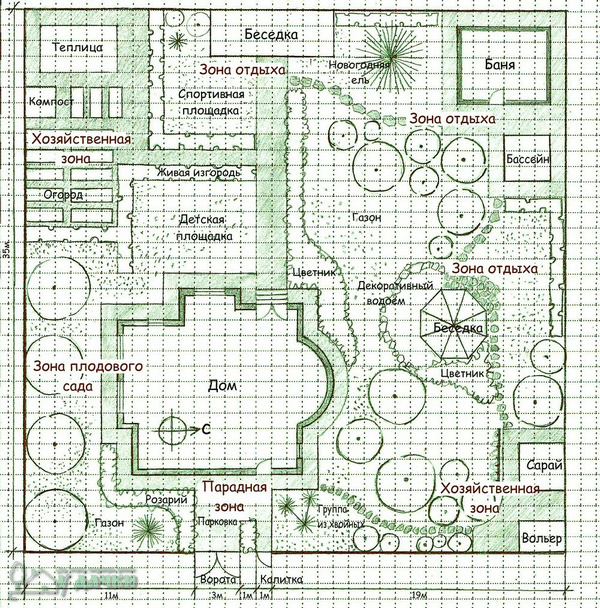 Композиционное решение.Это довольно не просто построить правильную композицию, поэтому важно знать основные законы составления композиции.симметричность или асимметрияконтрастность и перетекаемостьсоотношение формцветовая сочетаемость	Выбор симметричного расположения объектов на участке зачастую создает трудности в использовании и требует неотступного соблюдения плана в размерах в количестве объектов. Но с другой стороны, симметрия создает законченную, гармоничную композицию.Макет загородного дома со светом и фонарями.Перед началом работы делаем рисунок  по теме: «Хорошо в деревне летом!». Далее взять миллиметровую бумагу, и с помощью цветной бумаги расположить объекты на листе.Основа участка выполнена из фанеры 10 мм, отрезанная по размеру 100 см на 80 см с помощью электролобзика родителями. Можно использовать для основы и другой материал.Овал под водоем, вырезан с помощью электролобзика.Дом: основа конструктор из оцилиндрованного бревна с окнами. Поверхность покрыта лаком по дереву. Крыша, труба и дверь выполнены из пробкового покрытия. На крыше сделана имитация черепицы. Входная дверь на петлях, открывается.Резьба на окнах сделана из тесьмы. Занавески из органзы серебристо-коричневого цвета(приклеить с помощью клея-пистолета). На подоконниках в доме стоят цветы в горшках, слеплены из пластилина. Цоколь дома из натурального камня.Баня, курятник, колодец сделаны из палочек от мороженного, имитация деревянной доски 0,25 дюйма с закругленными концами.На бане крыша покрыта фольгой.Теплица: обрезанная пластиковая бутылка, палочки от мороженного, пробковое покрытие. Рассада: веточки от дерева, листочки из гофрированной бумаги. Огурцы из плотного поролона, окрашенного фломастером.Водоем: пластиковая детская ванночка, натуральный камень, галька и зелень для аквариума, ракушки, вода.Беседка: веточки деревьев, пластиковая панель.Фигурки людей и животных из шоколадного яйца киндер-сюрприз.Деревья, плодовый сад: веточки деревьев, приклеенная гофрированная цветная бумага, натуральная земля.Дорожки: сделаны из натурального камня.Скворечник: палочки от мороженного, пробковое покрытие.Гнезда: солома, перья кур.Куринные яйца, плоды на деревьях: пенопласт, окрашенный гуашью.Детская площадка: палочки от мороженного, пробковое покрытие, шнурок, пробка от бутылки.Мангал и шампура, сделаны из жести, ножки из гвоздей, внутри натуральный уголь.Цветник: настоящие цветы, земля.Освещение: сделано из светодиодных лампочек, проводов, выключателя, блока питания.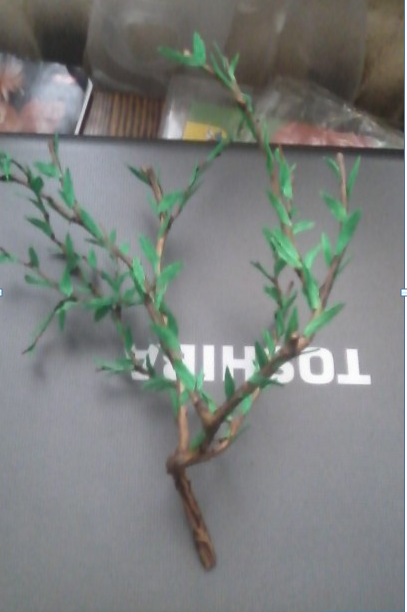 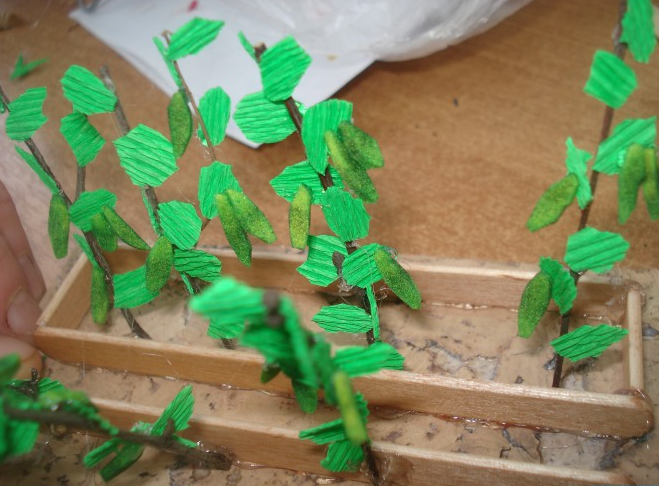 деревья                                                              огурцы в теплице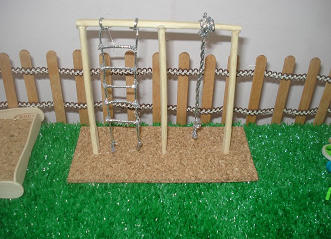 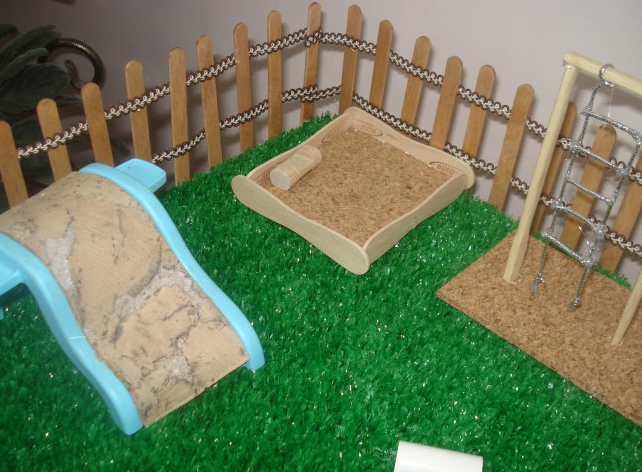                                                             детская площадка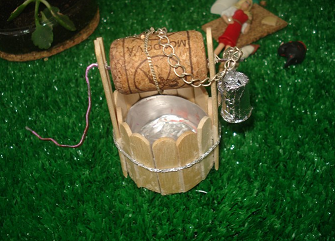 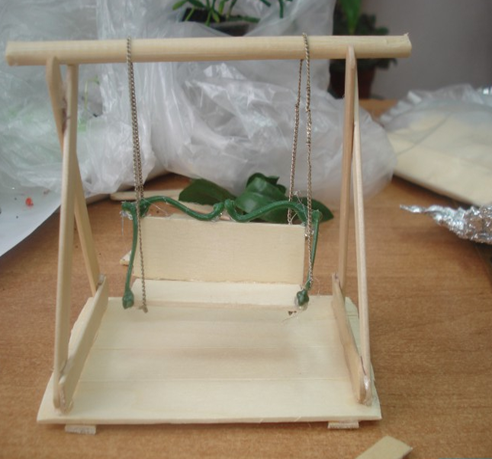 колодец                                                                   качели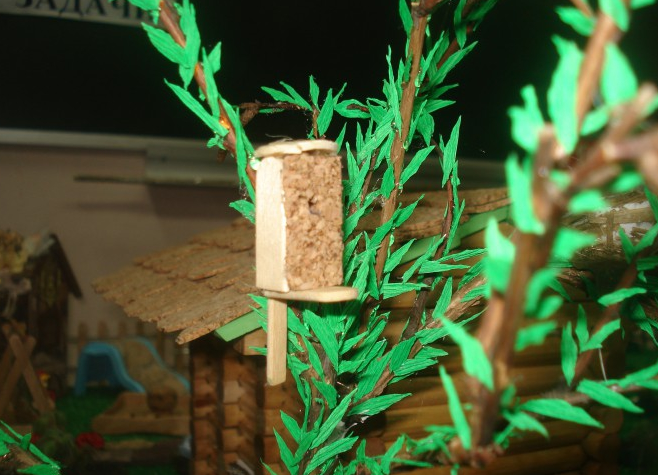 скворечник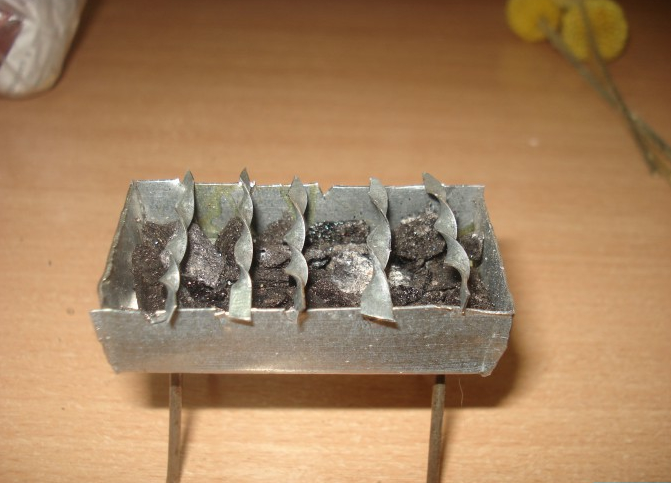        мангал и шампура, уголь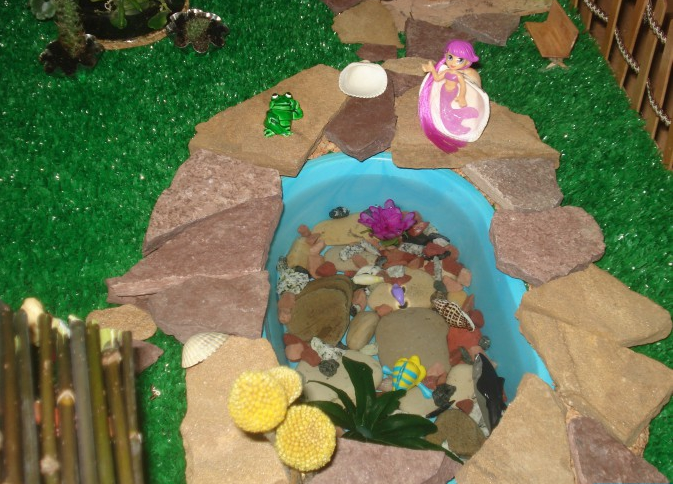       прудик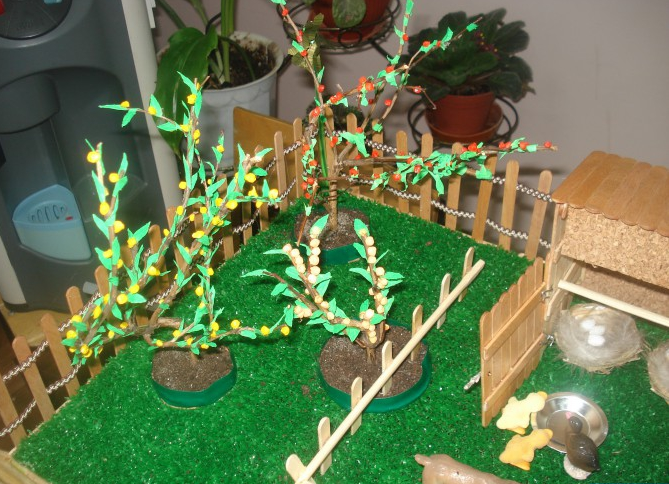 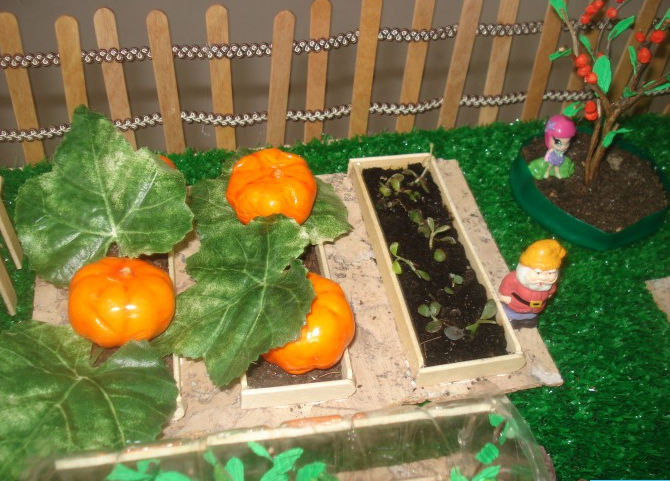 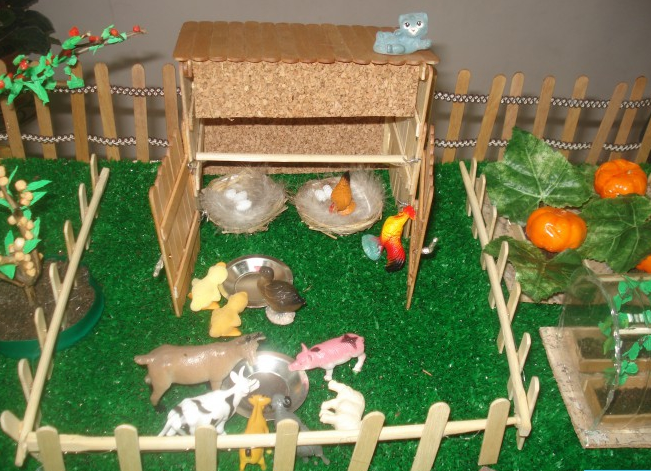 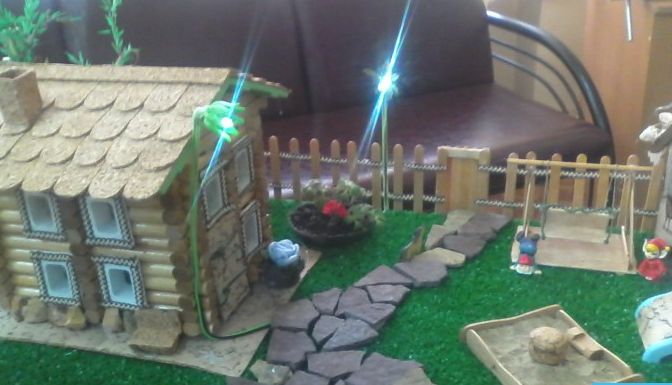 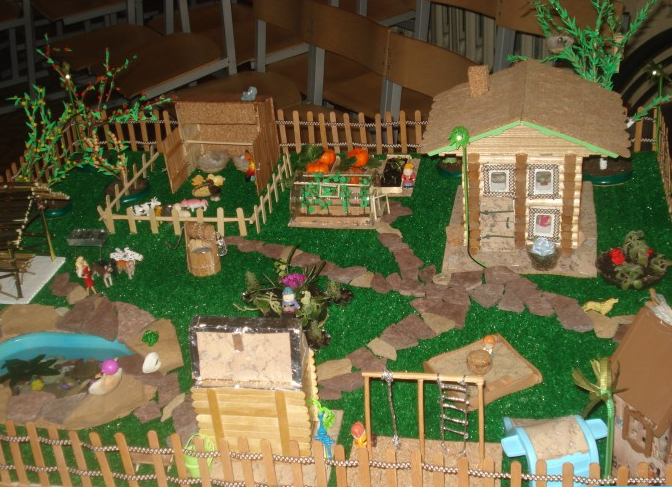 